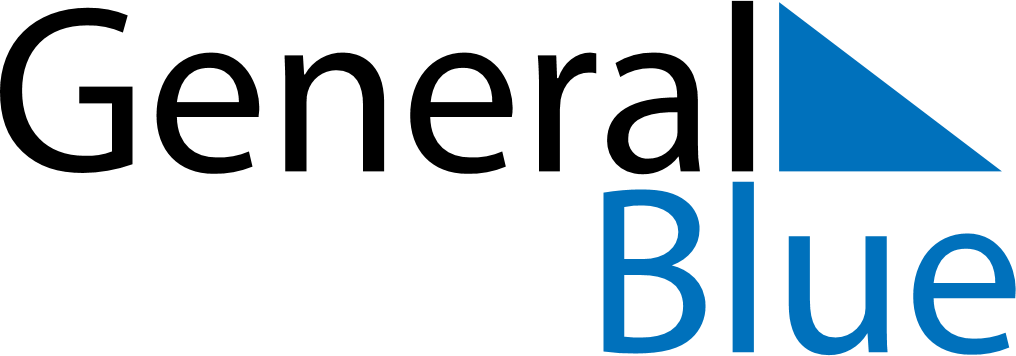 March 2021March 2021March 2021March 2021MexicoMexicoMexicoSundayMondayTuesdayWednesdayThursdayFridayFridaySaturday123455678910111212131415161718191920Benito Juárez’s birthday (day off)2122232425262627Benito Juárez’s birthday28293031